Undervisningsplan 7 Klasse – Tysk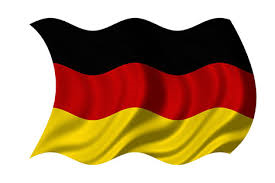 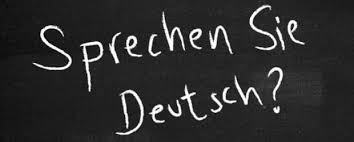 Bogsystem: Momos Spätkauf og Du bist dran; grammatiske øvelser Ud fra læringsstile.Året rundt skal vi lytte til og synge tyske sange, se små videoer online og kigge på tysklandkortet. Vi skal spille små rollespil, lege interaktive øvelser og lave en del øvelser efter læring stilene. Ordforråd læres forholdsvis i ”Chucks”, eleverne lærer faste udtryk og skal tilegne sig et systematisk brug af nye ord.  Eleven skal kunne sammenligne tysktalende kulturer med egen kultur, og kunne anvende enkle tyske udtryk i mødet med tysktalende.Der tages forbehold for ændringerUndervisningsplan 5-6 KlasseUndervisningsplan 5-6 KlasseUndervisningsplan 5-6 KlasseUgeEmneLæringsmål i forhold til kompetenceområderUge 34-41BerlinKlassen lærer ordforråd og vendinger til at forstå og arbejde med musikvideo.Eleverne skal udarbejde en musikvideo omkring deres egen”Heimat”Arbejde med enkle sætningsopbygning på tysk (Grammatik)Aktivere den viden, som eleverne har allerede om BerlinSe ligheder mellem der tyske og det danske sprog Kunne forstå og genfortælle handlingen i musikvideoenKunne fremstille korte sætninger på tyskEFTERÅRSFERIEEFTERÅRSFERIEEFTERÅRSFERIEUge 43-47MärchenEleverne lærer ord og vendinger, der har at gøre med eventyr Kunne læse rollelæsning Grammatik:Det bestemte og ubestemte kendeordSubstantiver/ental-flertal/kønHjælpeverberne:Sein, haben, werden•Udvide/træne ordforråd (dialog, lytteøvelser, lege, sange, miniprojekter og små skriftlige øvelser)Lære lidt om den tysk udtale/høre forskellen mellem Tyske og danske ord, der ligger hinanden.Få mere basal viden om grammatikUge 48-51WeihnachtswocheEleverne lærer ord og vendinger forbundet med jul, synge julesang og se tysk julefilmFå viden om jul i TysklandIndgå i dialog i mindre grupper, om emnet jul og hvorfor vi fejer jul.JULEFERIEUge 2-6Wir sind heldenEleverne kan beskrive og fortælle om helte og forstå tekster om helte. At de kan sammenligne tysk og danske helte.Skrive enkelte sætninger om helte Grammatik:Vi arbejder med tillægsord til at kunne beskrive deres heltFøre en lille samtale med hinanden, der tager udgangspunkt fra dialoger i bogen.Præsentere en heltVINTERFERIEUge 8 – 11Stadtbummel Eleverne lærer ord og vendinger, som vi kan bruge, når vi skal på bytur – ord for mad, drikke, tøj og elektronik og vendinger, som kan bruges til at købe ind og bestille noget at spise og drikke på en café.Grammatik: Sætning analyse nominativ/akkusativ gentagelse af „sein“kunne forstå og gætte ord for mad, drikke, tøj og elektronik kunne fremføre en kort dialog på café e.l.fordybe basal grammatisk viden  udvide/træne ordforrådetUge 12 -14Freunde für´s LebenEleven kan forstå en sang om venskab. Eleven kan forstå tekst og film om venskab ved at arbejde med billeder, tekst, spørgsmål og tableauer.Kunne ord og vendinger om venskabForstå tekster om venskabBeskrive billederFortælle om en god ven både mundtlig og skriftligtPÅSKEFERIEUge 16 - 22Eine Stadt in DeutschlandEleverne opnår viden om levevilkår i tysklandEleverne skal sammenligne den tyske kultur med egen kulter Grammatik: sætningsanalyse nominativ/akkusativ gentagelse af „sein“Får viden om tysktalende landes geografi Får viden om levevilkår i tysktalende lande kunne fremføre en kort dialog Om forskelle på levevilkår i Danmark og Tysklandfordybe basal grammatisk viden  udvide/træne ordforrådetUge 23-26Fussballund Handball  macht spassEleverne lærer at fortælle om tyske fodboldhold og Håndboldhold. De skal både mundtligt og skriftlig fortælle om deres egen idol  Grammatik:Gentagelse og repetition af grammatik generelt • fordybe basal grammatisk viden  • udvide/træne ordforrådet • kunne forstå hovedindholdet af en tekst ud fra overskrift og billeder. • kunne bruge spørgeord 